Name:_______________________________                Period:_____                             Due:__________Weather PropertiesAir Movement and Weather PatternsObjective 7.E.1.3 ___________________ the relationship between the movements of _______________________________; ________________ and low pressure systems, and __________________________ boundaries to storms (including thunderstorms, hurricanes, and tornadoes) and other weather conditions that may result.What is an Air Mass?Air Mass- A huge body of _______________ that has similar _______________, humidity and air _______________________. Air masses usually take on the characteristics of where they ___________________.4 types of air___________________ originates at latitudes 600 north and south and are usually _____________ air_____________________originates at latitudes with 250 of the equator and are usually ___________air_______________________ originates over the oceans usually ________________________ air____________________________ originates over large land masses and are usually ___________ airWe can combine the different types of air to describe air masses: Maritime Polar = ________________________ and ______________________Maritime tropical = _______________________ and ______________________Continental Tropical = _____________________ and ______________________Continental Polar = _______________________and ______________________North American Air mass source regions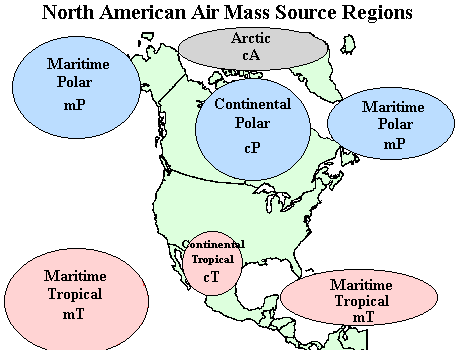 FrontsA Front- A______________________ where two air masses _______________________.Fronts can be identified by looking at changes in temperature, air pressure, humidity and changes in wind direction.There are _________ types of fronts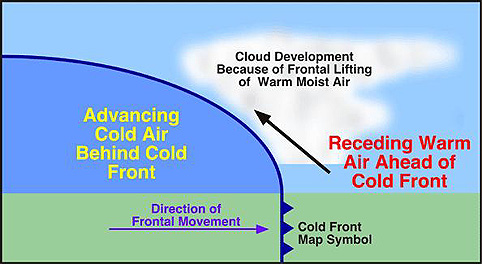 Cold FrontA cold front occurs when __________   ________                                                                                  comes in and ____________________ warmer air that exists. They move __________and cause fast weather changes. Warm Front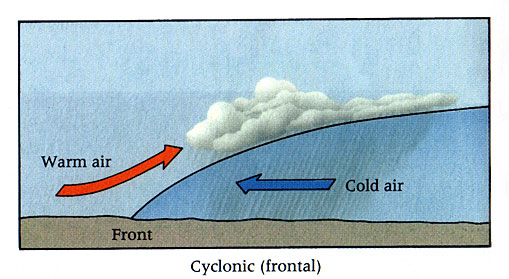  Warm fronts occur when a ____________ air mass ______ over a ______________ air mass. Warm fronts move ________________. It can be rainy or cloudy for __________________days. After it passes the weather is ________________ and ______________________.Stationary Front:  When _______ air masses exist along a boundary but ________________ of them is moving. _______________________ forms at the point where they meet.Occluded Front: Formed when _____ _____________ air masses, __________ off and __________ up a ________________ air mass. Forms __________________ and possibly precipitation.Pressure SystemsThe amount of air _________________is how much the air in the atmosphere is pushing down on the surface of the________________.If the pressure is ____________ that means that the air is _____________ and pushing down on the earth’s surface.If the pressure is ______________ it means the air is _______________ in the atmosphere and therefore not putting as much pressure on the surface.High Vs Low Pressure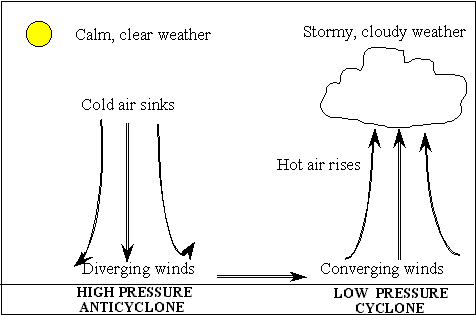 Severe WeatherTornadosDevelop in thick CUMULONIMBUS _________________. 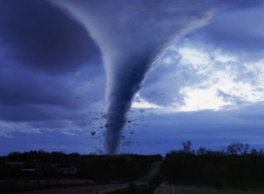 Form when a ________________ ________________ air mass meets a dry cold air mass – warm air is forced upwards along a cold front to produce several thunderstorms which can turn into tornadoes. Most damaging type of storm because they are ________________. Tornado ________________ – central US from Texas to Nebraska/Iowa – nearly 800 tornadoes form in this area every year.Hurricanes Characteristics: Winds over 119 km/hr, 600 km across, Form in the Atlantic, Pacific, or Indian Ocean, Strength of hurricane comes from the _____________, moist air. Hurricanes form around _________________ pressure systems over warm ________________water.  As the area grows in size and in strength it forms a tropical storm followed by a _______________________ if it continues to grow.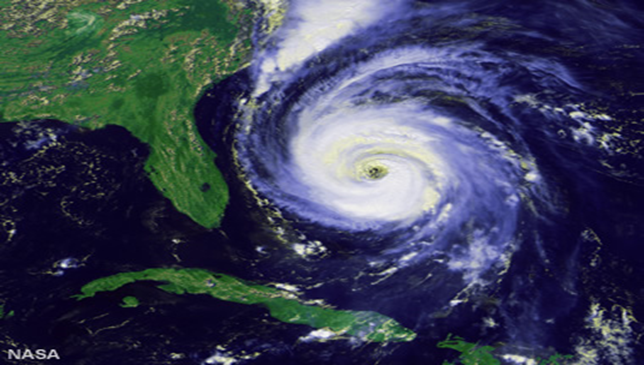 ThunderstormsThunderstorms form in large CUMULONIMBUS _________________, when _________ air is forced rapidly upwards along a cold front.Characteristics: Heavy Rain/possibly hail, Strong upward and downward winds (updrafts and downdrafts), Lightning and Thunder.Other weather conditions: FloodsOccurs when the volume of water increases in a __________________ period of time causing a body of water to overflow its channel. Flash flood- happens in a “flash”. Advance warning, dams and levees are all ___________________ measures and forms of flood control.Droughts _____________________ period of time with little rainfall. Typically caused by ________ weather systems that remain in place for long periods of time. Water conservation is necessaryQuestions?What happens to the weather when a cold or warm front passes through an area?ColdWarm FrontHow does pressure and air mass movement affect the development of various types of storms?How do high and low pressure systems change the weather in an area?High PressureLow PressureLow Pressure Systems: Cyclones                                              High Pressure systems AnticycloneA swirling center of low pressure air which forms at frontal boundaries and brings _______________, _______________ and ____________________.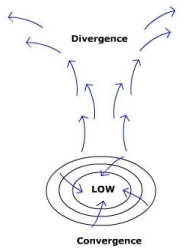 High pressure centers of ___________ air that are formed at _________________ boundaries and is associated with ________, __________ weather.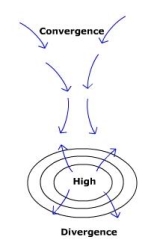 